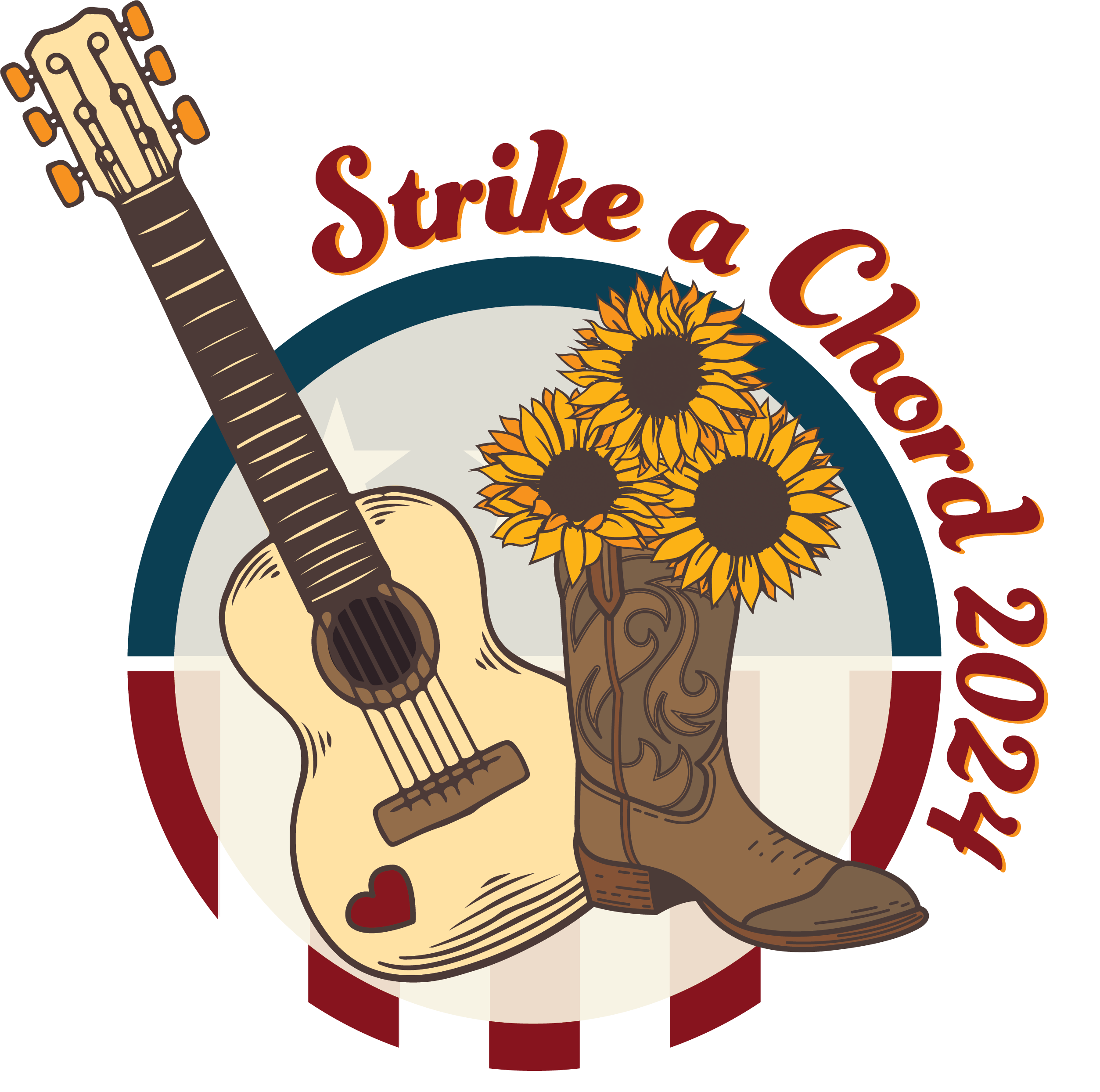 Join Districts 9,18,19EOP #2 for Zone 3Friday, October 27, 2023Springfield Masonic CenterRegistration ~ 4:00 pm – 7:00 pmDinner – 4:00 pm – 5:00 pmWorkshops 5:00 pm – 7:00 pmMain Session ~ 7:30 pm to 9:00 pmBring Your Red Book, Ritual, Calendars, Notepad and Pen/Pencil Dinner provided by Home City Chapter Cost is $15/Person – Due by October 18, 2023Menu: Soup and sandwich, chips, and cookie--------------------------------------------------------------------------------------------------------Make Check payable to Home City ChapterSend to:  Carolyn Shuirr, 2384 Ballentine Pike, Springfield, Oh.45502                                         cshuirr@gmail.comReservations 		______ x $15 = ________________Names of those on this reservation: ________________________________________________________________________________________________________________________________________________________________________________________________5:00 – 5:45 pm ~ Workshop #16:00 – 6:45 pm ~ Workshop #2ConductressesConductressesWorthy Matrons & Worthy PatronsAss. Matrons & Ass. PatronsDistrict CharitiesMembership/CommunicationsChairmen of ArrangementsStar Points, Chaplain, Marshal